ЭлектроприводыМеханизмы МЭО предназначены для приведения в действие запорно-регулирующей арматуры в системах автоматического регулирования технологическими процессами, в соответствии с командными сигналами регулирующих и управляющих устройств. 
Однооборотные (или неполноповоротные) электрические исполнительные механизмы и приводы предназначены для передачи крутящего момента арматуре при ее повороте на один оборот. 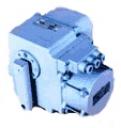 Смотрите также Электропривода для затворов, кранов / Электропривода для задвижек(многооборотные). НаименованиеКрутящий момент, Нм.Частота вращения, Об/мин.Цена (руб.)электропривод МЭО 16/25-0.25160,254500.00 электропривод МЭО 16/63-0.25160,254500.00 электропривод МЭО 40/63-0.25400,254500.00 